Аукционная документацияО проведении открытого аукциона по продаже муниципального имуществаЛот 1 – здание, назначение: нежилое здание, 1 - этажный, площадь 1033 кв.м., адрес: Орловская область, Дмитровский район, сельское поселение Друженское, с.Волконск, д.43, кадастровый № 57:07:0410101:55, здание, назначение: нежилое здание, площадь 42,8 кв.м., адрес: Орловская область, Дмитровский район, сельское поселение Друженское, с.Волконск, д.43, кадастровый № 57:07:0410101:104, с земельным участком под вышеуказанными объектами, категория земель: земли населённых пунктов, кадастровый № 57:07:0410101:46, адрес: Орловская область, район Дмитровский, сельское поселение Друженское, с.Волконск, разрешенное использование: земельные участки образовательных учреждений, площадью 14670 кв.м. (Объекты не используются по назначению).Лот 2 – здание, назначение: нежилое здание, площадью 1062,7 кв.м., количество этажей: 2, адрес (местоположение) объекта: Орловская область, район Дмитровский, с.Балдыж, кадастровый №57:07:0840101:144; здание котельной, назначение: нежилое, 1-этажный (подземных этажей – 0), общая площадь 105 кв.м., инвентарный № 54:212:002:011169330, литера А, адрес (местонахождение) объекта: Орловская область, Дмитровский район, Горбуновское сельское поселение, с.Балдыж, д.3а, литера А, кадастровый № 57:07:0840101:141; подвал, назначение: нежилое, 0-этажный (подземных этажей – 1), общая площадь 12,7 кв.м., инвентарный № 54:212:002:010023640:0061, литера II, адрес объекта: Орловская область, Дмитровский район, Горбуновское сельское поселение, с.Балдыж, д.3, литера II, кадастровый номер 57:07:0840101:107; туалет, назначение: нежилое, 1-этажный (подземных этажей – 0), общая площадь 30,3 кв.м., инвентарный № 54:212:002:010023640:0060, литера I, адрес объекта: Орловская область, Дмитровский район, Горбуновское сельское поселение, с.Балдыж, д.3, литера I, кадастровый № 57:07:0840101:176 с земельным участком под вышеуказанными объектами недвижимости, категория земель: земли населенных пунктов, разрешенное использование: для размещения и обслуживания нежилого здания, площадью 9220 кв.м., адрес (местонахождение) объекта: Орловская область, Дмитровский район, сельское поселение Горбуновское, с.Балдыж, кадастровый № 57:07:0840101:200. (Объекты не используются по назначению).Лот 3 - здание, назначение: нежилое здание, 1 - этажный, площадь 145,1 кв.м., адрес: РФ, Орловская область, Дмитровский район, городское поселение Дмитровск, г.Дмитровск, ул.Толкачева, здание 29А, кадастровый номер 57:07:0050137:29, с земельным участком под вышеуказанным объектом, категория земель: земли населённых пунктов, кадастровый номер 57:07:0050137:174, адрес: РФ, Орловская область, район Дмитровский, г.Дмитровск, ул.Толкачева, д.29А, разрешенное использование: объекты коммунально-бытового обслуживания, в том числе жилищно-эксплуатационные и аварийно-диспетчерские службы, площадью 179 кв.м. (Объекты не используются по назначению).Город Дмитровск2018 год Содержание1. Общие сведения	- 3 -2. Объект аукциона. Цена, шаг аукциона. Порядок осмотра имущества	- 3 -3. Размер и порядок внесения  задатка.	- 4 -4. Информационное обеспечение аукциона	- 5 -5. Порядок, место и срок предоставления аукционной документации	- 5 -6. Требования к участникам аукциона	- 6 -7. Подготовка заявки на участие в аукционе	- 6 -8. Прием заявок на участие в аукционе	- 7 -9. Порядок рассмотрения заявок на участие в аукционе	- 8 -10. Порядок проведения аукциона.	- 9 -11. Внесение изменений в извещение о проведении аукциона, отказ от проведения аукциона                                                                                                                                     -10-12. Заключение договора по результатам проведения аукциона.	- 10 -ЗАЯВКА                                                                                                                                     -11-Форма уведомления об отзыве заявки                                                                                    -13-Форма изменения аукционной заявки                                                                                     -14-Проекты договоров купли-продажи                                                                                        -15-Форма договора о задатке                                                                                                        -20-Решение об условиях проведения аукциона                                                                          -21-Общие сведения1.1. Настоящий аукцион проводится в соответствии с решением Дмитровского районного Совета народных депутатов от 11.10.2018 года №2-РС/26 «О внесении изменения и дополнения в решение Дмитровского районного Совета народных депутатов от 26.04.2018 года №5-РС/21 «О прогнозном плане приватизации муниципального имущества Дмитровского района на 2018 год», постановлением Администрации Дмитровского района Орловской области от 07.11.2018 года №392 «О проведении открытого аукциона по продаже муниципального имущества, находящегося в муниципальной собственности Дмитровского района Орловской области». В части, прямо не урегулированной законодательством Российской Федерации, проведение аукциона регулируется настоящей аукционной документацией. 1.2 Организатором аукциона является Отдел по управлению муниципальным имуществом Дмитровского района Орловской области (далее - Организатор аукциона). Адрес: 303240, Орловская область, Дмитровский район, г.Дмитровск, ул.Советская, д.84а, каб.№15, e-mail: otdelOYMI@mail.ru, телефон/факс 8(48649)2-14-65.2. Объект аукциона. Цена, шаг аукциона. Порядок осмотра имущества2.1. Организатор аукциона 13 декабря 2018 года в 10.00 часов проводит аукцион, открытый по составу участников и форме подачи предложения о цене, предметом которого является продажа имущества, находящегося в муниципальной  собственности.2.2. Объектом аукциона являются: Лот 1 – здание, назначение: нежилое здание, 1 - этажный, площадь 1033 кв.м., адрес: Орловская область, Дмитровский район, сельское поселение Друженское, с.Волконск, д.43, кадастровый № 57:07:0410101:55, здание, назначение: нежилое здание, площадь 42,8 кв.м., адрес: Орловская область, Дмитровский район, сельское поселение Друженское, с.Волконск, д.43, кадастровый № 57:07:0410101:104, с земельным участком под вышеуказанными объектами, категория земель: земли населённых пунктов, кадастровый № 57:07:0410101:46, адрес: Орловская область, район Дмитровский, сельское поселение Друженское, с.Волконск, разрешенное использование: земельные участки образовательных учреждений, площадью 14670 кв.м. (Объекты не используются по назначению).Лот 2 – здание, назначение: нежилое здание, площадью 1062,7 кв.м., количество этажей: 2, адрес (местоположение) объекта: Орловская область, район Дмитровский, с.Балдыж, кадастровый №57:07:0840101:144; здание котельной, назначение: нежилое, 1-этажный (подземных этажей – 0), общая площадь 105 кв.м., инвентарный № 54:212:002:011169330, литера А, адрес (местонахождение) объекта: Орловская область, Дмитровский район, Горбуновское сельское поселение, с.Балдыж, д.3а, литера А, кадастровый № 57:07:0840101:141; подвал, назначение: нежилое, 0-этажный (подземных этажей – 1), общая площадь 12,7 кв.м., инвентарный № 54:212:002:010023640:0061, литера II, адрес объекта: Орловская область, Дмитровский район, Горбуновское сельское поселение, с.Балдыж, д.3, литера II, кадастровый номер 57:07:0840101:107; туалет, назначение: нежилое, 1-этажный (подземных этажей – 0), общая площадь 30,3 кв.м., инвентарный № 54:212:002:010023640:0060, литера I, адрес объекта: Орловская область, Дмитровский район, Горбуновское сельское поселение, с.Балдыж, д.3, литера I, кадастровый № 57:07:0840101:176 с земельным участком под вышеуказанными объектами недвижимости, категория земель: земли населенных пунктов, разрешенное использование: для размещения и обслуживания нежилого здания, площадью 9220 кв.м., адрес (местонахождение) объекта: Орловская область, Дмитровский район, сельское поселение Горбуновское, с.Балдыж, кадастровый № 57:07:0840101:200. (Объекты не используются по назначению).Лот 3 - здание, назначение: нежилое здание, 1 - этажный, площадь 145,1 кв.м., адрес: РФ, Орловская область, Дмитровский район, городское поселение Дмитровск, г.Дмитровск, ул.Толкачева, здание 29А, кадастровый номер 57:07:0050137:29, с земельным участком под вышеуказанным объектом, категория земель: земли населённых пунктов, кадастровый номер 57:07:0050137:174, адрес: РФ, Орловская область, район Дмитровский, г.Дмитровск, ул.Толкачева, д.29А, разрешенное использование: объекты коммунально-бытового обслуживания, в том числе жилищно-эксплуатационные и аварийно-диспетчерские службы, площадью 179 кв.м. (Объекты не используются по назначению).2.3. Осмотр имущества проводится каждый вторник, среду, четверг в течение срока подачи заявок на участие в аукционе. Начальная цена предмета аукциона составляет: Лот 1 – 1 700 503,40 (один миллион семьсот тысяч пятьсот три рубля 40 копеек) рублей, в том числе: здание площадью 1033 кв.м.  – 1 150 237,29 (один миллион сто пятьдесят тысяч двести тридцать семь рублей 29 копеек) рублей без учета НДС-18%, здание площадью 42,8 кв.м.  – 110 266,11 (сто десять тысяч двести шестьдесят шесть рублей 11 копеек) рублей без учета НДС-18%, земельный участок – 440 000 (четыреста сорок тысяч) рублей НДС не облагается.Начальная цена определена согласно отчету №370/2018 об оценке рыночной стоимости объектов от 01.10.2018 года, выполненного индивидуальным предпринимателем Медведевым С.Л.Лот 2 – 1 291 531,34 (один миллион двести девяносто одна тысяча пятьсот тридцать один рубль 34 копейки) рублей, в том числе: здание площадью 1062,7 кв.м.  – 545 905,90 (пятьсот сорок пять тысяч девятьсот пять рублей 90 копеек) рублей без учета НДС-18%, здание площадью 105 кв.м.  – 222378,82 (двести двадцать две тысячи триста семьдесят восемь рублей 82 копейки) рублей без учета НДС-18%, подвал площадью 12,7 кв.м.  – 46 114,41 (сорок шесть тысяч сто четырнадцать рублей 41 копейка) рублей без учета НДС-18%, туалет площадью 30,3 кв.м.  – 108 332,21 (сто восемь тысяч триста тридцать две рубля 21 копейка) рубля без учета НДС-18%, земельный участок – 368 800 (триста шестьдесят восемь тысяч восемьсот) рублей, НДС не облагается.Начальная цена определена согласно отчету №369/2018 об оценке рыночной стоимости объектов от 01.10.2018 года, выполненного индивидуальным предпринимателем Медведевым С.Л.Лот 3 – 67329,50 (шестьдесят семь тысяч триста двадцать девять рублей 50 копеек) рублей, в том числе: здание площадью 145,1 кв.м. – 60169,50 (шестьдесят тысяч сто шестьдесят девять рублей 50 копеек) рублей без учета НДС-18%, земельный участок – 7160 (семь тысяч сто шестьдесят) рублей, НДС не облагается.Начальная цена определена согласно отчету №366/2018 об оценке рыночной стоимости объектов от 01.10.2018 года, выполненного индивидуальным предпринимателем Медведевым С.Л.Шаг аукциона: Лот 1 – 85025 рублей 17 копеек;Лот 2 – 64576 рублей 57 копеек;Лот 3 – 3366 рублей 50 копеек.Покупатель муниципального имущества, за исключением физических лиц, не являющихся индивидуальными предпринимателями, обязан оплатить самостоятельно исчисленную сумму налога на добавленную стоимость от продажной цены в соответствии с действующим законодательством РФ.3. Размер и порядок внесения задатка.3.1. Размер задатка составляет 20% от начальной (минимальной) цены Лот 1 - 340100 рублей 68 копеек;Лот 2 – 258306 рублей 27 копеек;Лот 3 – 13465 рублей 90 копеек.Задаток вносится на расчетный счет продавца: УФК по Орловской области (Отдел по управлению муниципальным имуществом Дмитровским имуществом Дмитровского района Орловской области л/сч.05543007870) Отделение Орел  БИК454020001 р/сч.40302810300003000112, ИНН 5707002330, КПП 570701001, ОКТМО 54612101, назначение платежа — задаток для участия в аукционе и должен поступить до дня определения участников аукциона, указанного в настоящем извещении.Документом, подтверждающим поступление задатка на счет, указанный в информационном сообщение, является выписка с этого счета. Задаток должен поступить на указанный счет не позднее 09.12.2018 года.3.2. В случае, если Претендент признан не допущенным к участию в аукционе, по основаниям указанным в п.9.3 аукционной документации Организатор перечисляет задаток на счет Претендента, указанный в заявке претендента, в течение 5 (пяти) дней со дня подписания протокола о признании претендентов участниками аукциона.3.3. Претендент до истечения срока подачи заявок имеет право отозвать заявку путем письменного уведомления Организатора аукциона. В случае отзыва Претендентом, в установленном порядке, заявки до даты окончания приема заявок, поступивший от Претендента задаток подлежит возврату, в течение 5 (пяти) дней со дня поступления уведомления об отзыве заявки Организатору.3.4. В случае, если Претендент не признан победителем аукциона, Организатор перечисляет задаток на расчетный счет Претендента, в течение 5 (пяти) дней с момента  подписания Протокола об итогах аукциона. 3.5. При уклонении или отказе Претендента, в случае победы в аукционе, от заключения договора купли-продажи, задаток ему не возвращается.3.6. В случае, признания аукциона не состоявшимся, Отдел перечисляет задаток на счет Претендента, в течение 5 (пяти) дней с даты подписания протокола об итогах аукциона.3.7. Задаток засчитывается победителю в счет исполнения обязательств по заключенному договору.3.8. Задаток возвращается участнику путем перечисления денежных средств на банковский счет участника, указанный в заявке. 4. Информационное обеспечение аукциона4.1. Официальный сайт Российской Федерации www.torgi.gov.ru, официальный сайт муниципального образования «Дмитровский район»: http://dmitrovsk-orel.ru/ (раздел – Конкурсы/Аукционы/ продажа/текущие). Дмитровская районная газета «Авангард».4.2 Адрес электронной почты: otdelOYMI@mail.ru.4.3 Контактное лицо: Ушканов Александр Александрович, Абрамова Виктория Ивановна, тел. 8 (48649) 2-14-65.5. Порядок, место и срок предоставления аукционной документации5.1 Настоящая аукционная документация предоставляется в комплекте по письменному запросу претендента, в течение двух рабочих дней в письменной форме уполномоченным лицом Организатора аукциона с 12 ноября 2018 года по 06 декабря 2018 года ежедневно в рабочее время с 8.00 до 17.00, кроме субботы и воскресенья, перерыв на обед с 13.00 до 14.00. Аукционная документация размещена на официальном сайте сети Интернет Российской Федерации www.torgi.gov.ru, официальном сайте муниципального образования «Дмитровский район»: http://dmitrovsk-orel.ru/, без взимания платы.5.2 Претенденты могут получить аукционную документацию в Отделе по управлению муниципальным имуществом Дмитровского района по адресу: 303240, Орловская область, Дмитровский район, г.Дмитровск, ул.Советская, д.84а, каб.№15, тел. 2-14-65.5.3 Аукционная документация предоставляется бесплатно.6. Требования к участникам аукциона6.1 Участником аукциона может быть любое юридическое лицо независимо от организационно-правовой формы, формы собственности, места нахождения, а также места происхождения капитала, за исключением:государственных и муниципальных унитарных предприятий, государственных и муниципальных учреждений;юридических лиц, в уставном капитале которых доля Российской Федерации, субъектов Российской Федерации и муниципальных образований превышает 25 процентов, кроме случаев, предусмотренных статьей 25 Федерального закона от 21 декабря 2001 года № 178-ФЗ «О приватизации государственного и муниципального имущества»;юридических лиц, местом регистрации которых является государство или территория, включенные в утверждаемый Министерством финансов Российской Федерации перечень государств и территорий, предоставляющих льготный налоговый режим налогообложения и (или) не предусматривающих раскрытия и предоставления информации при проведении финансовых операций (офшорные зоны) (далее - офшорные компании);юридических лиц, в отношении которых офшорной компанией или группой лиц, в которую входит офшорная компания, осуществляется контроль.или любое физическое лицо, в том числе индивидуальный предприниматель, претендующее на заключение договора.7. Подготовка заявки на участие в аукционе7.1. Заявитель подает заявку на участие в аукционе по форме согласно Приложению 1  к настоящей документации;7.2. Заявитель вправе подать только одну заявку в отношении каждого лота аукциона; 7.3. Лицо, отвечающее признакам покупателя в соответствии с Федеральным законом от 21 декабря 2001 года № 178-ФЗ «О приватизации государственного и муниципального имущества» и желающее приобрести объект государственного имущества Орловской области, посредством продажи на аукционе, (далее – претендент) обязано осуществить следующие действия:- в установленном порядке подать заявку по утверждаемой организатором торгов форме;- платежный документ с отметкой банка плательщика об исполнении, для подтверждения перечисления претендентом установленного задатка в счет обеспечения оплаты приобретаемого на аукционе имущества;- представить пакет документов с описью, установленный требованиями настоящего извещения.Перечень требуемых для участия в проведении продажи документов и требования к их оформлению: Одновременно с заявкой претенденты представляют следующие документы:юридические лица:заверенные копии учредительных документов;документ, содержащий сведения о доле Российской Федерации, субъекта Российской Федерации или муниципального образования в уставном капитале юридического лица (реестр владельцев акций либо выписка из него или заверенное печатью юридического лица и подписанное его руководителем письмо);документ, который подтверждает полномочия руководителя юридического лица на осуществление действий от имени юридического лица (копия решения о назначении этого лица или о его избрании) и в соответствии с которым руководитель юридического лица обладает правом действовать от имени юридического лица без доверенности;физические лица:представляют документ, удостоверяющий личность, или представляют копии всех его листов.В случае, если от имени претендента действует его представитель по доверенности, к заявке должна быть приложена доверенность на осуществление действий от имени претендента, оформленная в установленном порядке, или нотариально заверенная копия такой доверенности. В случае, если доверенность на осуществление действий от имени претендента подписана лицом, уполномоченным руководителем юридического лица, заявка должна содержать также документ, подтверждающий полномочия этого лица.Все листы документов, представляемых одновременно с заявкой, либо отдельные тома данных документов должны быть прошиты, пронумерованы, скреплены печатью претендента (для юридического лица) и подписаны претендентом или его представителем.К данным документам (в том числе к каждому тому) также прилагается их опись. Заявка и такая опись составляются в двух экземплярах.Указанные документы в части их оформления и содержания должны соответствовать требованиям законодательства Российской Федерации.7.4. Заявка на участие в аукционе и все приложенные к ней документы должны быть написаны на русском языке,  прошиты и пронумерованы, скреплены печатью (при наличии). В случае предоставления заявки на любом ином языке, необходимо представить надлежащим образом заверенный перевод на русский язык. В этом случае преимущество будет иметь переведенная версия.7.5. В случае установления недостоверности сведений, содержащихся в документах, предоставленных заявителем в составе заявки на участие в аукционе, такой заявитель отстраняется аукционной комиссией от участия в аукционе на любом этапе его проведения вплоть до заключения договора купли-продажи имущества;7.6. Любой заявитель вправе направить организатору аукциона письменный запрос о разъяснении положений настоящей документации. В течение двух рабочих дней со дня поступления указанного запроса организатор аукциона обязан направить в письменной форме, по факсу или в форме электронного документа разъяснения положений настоящей документации, если указанный запрос поступил к организатору аукциона не позднее, чем за 3 рабочих дня до дня окончания срока подачи заявок на участие в аукционе.8. Прием заявок на участие в аукционе8.1. Заявки  принимаются в рабочие дни с 08.00 до 17.00, обед с 13.00 до 14.00, кроме выходных и праздничных дней, с 12 ноября 2018 года по 06 декабря 2018 года 17.00 часов, по адресу: 303240, Орловская область, Дмитровский район, г.Дмитровск, ул.Советская, д.84а, каб.№15;8.2. Организатор аукциона оставляет за собой право продлить срок подачи заявок на участие в аукционе и внести соответствующие изменения в извещение о проведении аукциона;8.3. Каждая заявка на участие в аукционе, поступившая в срок, указанный в пункте 7.1 настоящей документации, регистрируется организатором аукциона с присвоением регистрационного номера в журнале приема и регистрации заявок; 8.4. При получении заявки на участие в аукционе, поданной в форме электронного документа, организатор аукциона обязан подтвердить в письменной форме или в форме электронного документа ее получение в течение одного рабочего дня со дня получения такой заявки;8.5. Заявитель, подавший заявку на участие в аукционе, вправе изменить такую заявку в любое время до момента начала рассмотрения заявок. Изменения, внесенные в заявку, считаются неотъемлемой частью заявки на участие в аукционе. Изменения заявки на участие в аукционе должны быть оформлены в порядке, установленном для оформления заявок на участие в аукционе в соответствии с настоящей документацией;8.6. Заявитель, подавший заявку на участие в аукционе, вправе отозвать такую заявку в любое время до момента начала рассмотрения заявок на участие в аукционе. Уведомление об отзыве заявки на участие в аукционе подается в письменной форме. При этом в уведомлении в обязательном порядке должна быть указана следующая информация:наименование и адрес организатора аукциона;слова «ОТЗЫВ ЗАЯВКИ НА УЧАСТИЕ В ОТКРЫТОМ АУКЦИОНЕ»;наименование предмета аукциона;регистрационный номер и дата заявки на участие в аукционе;После окончания срока подачи заявок на участие в аукционе отзыв заявок на участие в аукционе не допускается.После окончания срока подачи заявок на участие в аукционе внесение в зарегистрированные заявки изменений не допускается.8.7. В случае если по окончании срока подачи заявок на участие в аукционе подана только одна заявка или не подано ни одной заявки, аукцион признается несостоявшимся.9. Порядок рассмотрения заявок на участие в аукционе9.1. Аукционная комиссия рассматривает заявки на участие в аукционе на соответствие требованиям, установленным законодательством и настоящей документацией, проверяет наличие необходимых документов и правильность их оформления; дата окончания рассмотрения заявок и признания претендентов участниками аукциона – 10 декабря 2018 года в 12.00 часов.9.2. На основании результатов рассмотрения заявок на участие в аукционе аукционной комиссией принимается решение:о допуске заявителя к участию в аукционе и признании заявителя участником аукциона;об отказе заявителю в допуске к участию в аукционе;9.3. Заявитель не допускается аукционной комиссией к участию в аукционе в случаях:непредставления документов, предусмотренных настоящей документацией, либо наличия в таких документах недостоверных сведений;несоответствия заявителя требованиям, указанным в пункте 6.1 настоящей документации;   подача заявки лицом, не уполномоченным Претендентом на осуществление таких действий;  представлены не все документы в соответствии с перечнем, оформление указанных документов не соответствует требованиям настоящей документации и законодательству Российской Федерации;не подтверждено поступление в установленный срок задатка на счет, указанный в информационном сообщении о проведении аукциона.9.4. В случае установления факта недостоверности сведений, содержащихся в документах, представленных заявителем для участия в аукционе, заявитель отстраняется  от участия в аукционе на любом этапе его проведения;9.5. На основании результатов рассмотрения заявок на участие в аукционе аукционной комиссией оформляется протокол рассмотрения заявок на участие в аукционе, подписываемый всеми присутствующими на заседании членами аукционной комиссии в день окончания рассмотрения заявок. Протокол должен содержать сведения о заявителях, решение о допуске заявителя к участию в аукционе и признании его участником аукциона или об отказе в допуске к участию в аукционе с обоснованием такого решения и с указанием положений настоящей документации, которым не соответствует заявитель, заявка на участие в аукционе, а так же положений такой заявки, не соответствующих требованиям настоящей документации. Указанный протокол в день окончания рассмотрения заявок на участие в аукционе размещается организатором аукциона на официальном сайте. Заявителям направляются уведомления о принятых аукционной комиссией решениях не позднее дня, следующего за днем подписания указанного протокола. В случае если по окончании срока подачи заявок на участие в аукционе подана только одна заявка или не подано ни одной заявки, в указанный протокол вносится информация о признании аукциона несостоявшимся.10. Порядок проведения аукциона.10.1. В аукционе могут участвовать только заявители, признанные  аукционной комиссией участниками аукциона. Организатор аукциона обязан обеспечить участникам аукциона возможность принять участие в аукционе непосредственно или через своих представителей;10.2. Аукцион проводится организатором аукциона в присутствии членов аукционной комиссии и участников аукциона (их представителей);10.3. Аукцион проводится путем повышения начальной (минимальной) цены договора (цены лота), указанной в пункте 2 настоящей документации, на «шаг аукциона»; 10.4. Аукционист назначается организатором торгов;10.5. Аукцион проводится в порядке, предусмотренном законодательством;10.6. Победителем аукциона признается лицо, предложившее наиболее высокую цену договора;10.7. При проведении аукциона организатор аукциона ведет протокол аукциона, в котором должны содержаться сведения о месте, дате и времени проведения аукциона, об участниках аукциона, о начальной (минимальной) цене договора (цене лота), последнем и предпоследнем предложениях о цене договора, наименовании и месте нахождения (для юридического лица), фамилии, имени, отчестве, месте жительства (для физического лица) – победителя аукциона и участника, который сделал предпоследнее предложение о цене договора. Протокол аукциона подписывается всеми присутствующими членами аукционной комиссии в день проведения аукциона. Протокол составляется в двух экземплярах, один из которых остается у организатора аукциона. Организатор аукциона в течение трех рабочих дней со дня подписания протокола аукциона передает победителю аукциона один экземпляр протокола аукциона и проект договора, который составляется путем включения цены договора, предложенной победителем аукциона, в проект договора, прилагаемый к настоящей документации об аукционе;10.8. Протокол аукциона размещается на официальном сайте организатором аукциона в течение дня, следующего за днем подписания указанного протокола;10.9. Любой участник аукциона после размещения протокола аукциона вправе направить организатору аукциона в письменной форме, в том числе в форме электронного документа, запрос о разъяснении результатов аукциона. Организатор аукциона в течение двух рабочих дней со дня поступления такого запроса обязан представить такому участнику аукциона соответствующие разъяснения в письменной форме или в форме электронного документа;10.10. В случае участия в аукционе одного участника аукцион признается несостоявшимся;10.11 Суммы задатков возвращаются участникам аукциона, за исключением его победителя, в течении 5 (пяти) дней с даты подведения итогов аукциона;10.12. Протоколы, составленные в ходе проведения аукциона, заявки на участие в аукционе, документация об аукционе, изменения, внесенные в документацию об аукционе, и разъяснения документации об аукционе, а также аудио- или видеозапись аукциона хранятся организатором аукциона не менее трех лет;10.13. Условия аукциона, порядок и условия заключения договора с участником аукциона являются условиями публичной оферты, а подача заявки на участие в аукционе является акцептом такой оферты.11. Внесение изменений в извещение о проведении аукциона, отказ от проведения аукциона.11.1. Организатор аукциона вправе принять решение о внесении изменений в извещение о проведении аукциона не позднее чем за пять дней до даты окончания подачи заявок на участие в аукционе. В течение одного дня со дня принятия указанного решения такие изменения размещаются организатором аукциона на официальном сайте. При этом срок подачи заявок на участие в аукционе должен быть продлен таким образом, чтобы с даты размещения на официальном сайте торгов изменений, внесенных в извещение о проведении аукциона, до даты окончания подачи заявок на участие в аукционе он составлял не менее пятнадцати дней;11.2. Организатор аукциона вправе отказаться от проведения аукциона не позднее чем за пять дней до даты окончания срока подачи заявок на участие в аукционе. Извещение об отказе от проведения аукциона размещается на официальном сайте в течение одного дня с даты принятия решения об отказе от проведения аукциона. В течение двух рабочих дней с даты принятия указанного решения организатор аукциона направляет соответствующие уведомления всем заявителям. 12. Заключение договора по результатам проведения аукциона.12.1. Договор купли-продажи заключается с участником аукциона, который предложил наивысшую цену.
            12.2. Договор купли продажи имущества с победителем аукциона заключается в течение пяти рабочих дней со дня подведения итогов аукциона (подписания протокола об итогах аукциона).В случае непредставления победителем аукциона подписанного договора купли-продажи имущества в срок, предусмотренный настоящим пунктом, победитель аукциона признается уклонившимся от заключения договора.12.3. Организатор обязан отказаться от заключения договора купли-продажи имущества с победителем аукциона либо при уклонении победителя аукциона от заключения договора с участником аукциона, с которым заключается такой договор, в случае установления факта:проведения в отношении юридического лица ликвидации или открытия конкурсного производства; приостановления деятельности юридического лица или индивидуального предпринимателя в порядке, предусмотренном Кодексом Российской Федерации об административных правонарушениях;предоставления физическим или юридическим лицом заведомо ложных сведений, содержащихся в документах, предоставляемых для участия в аукционе и предусмотренных 12.4. Проект договора купли-продажи имущества, прилагаются к настоящей документации и являются ее неотъемлемой частью (Приложение 3 к настоящей документации).		12.5. Оплата победителем приобретенного имущества производится в течении 10-ти дней со дня заключения договора купли-продажи. Приложение 1 к аукционной документацииОтдел по управлению муниципальным имуществом Дмитровского района Орловской областиЗАЯВКА                                                 НА УЧАСТИЕ В  АУКЦИОНЕ                                   (открытом по форме подачи предложений о цене)  г.Дмитровск   «  ___»__________2018 г.      Заявитель____________________________________________________________________(полное наименование юридического лица, подающего заявку, ФИО и паспортные данные физического лица, подающего заявку)_____________________________________________________________________________,именуемый далее Претендент, в лице   ____________________________________________________________________________(ФИО, должность)действующий на основании______________________________________________________(наименование документа)принимает решение об участии в продаже на аукционе:Лот 1 – здание, назначение: нежилое здание, 1 - этажный, площадь 1033 кв.м., адрес: Орловская область, Дмитровский район, сельское поселение Друженское, с.Волконск, д.43, кадастровый № 57:07:0410101:55, здание, назначение: нежилое здание, площадь 42,8 кв.м., адрес: Орловская область, Дмитровский район, сельское поселение Друженское, с.Волконск, д.43, кадастровый № 57:07:0410101:104, с земельным участком под вышеуказанными объектами, категория земель: земли населённых пунктов, кадастровый № 57:07:0410101:46, адрес: Орловская область, район Дмитровский, сельское поселение Друженское, с.Волконск, разрешенное использование: земельные участки образовательных учреждений, площадью 14670 кв.м.(Лот 2 – здание, назначение: нежилое здание, площадью 1062,7 кв.м., количество этажей: 2, адрес (местоположение) объекта: Орловская область, район Дмитровский, с.Балдыж, кадастровый №57:07:0840101:144; здание котельной, назначение: нежилое, 1-этажный (подземных этажей – 0), общая площадь 105 кв.м., инвентарный № 54:212:002:011169330, литера А, адрес (местонахождение) объекта: Орловская область, Дмитровский район, Горбуновское сельское поселение, с.Балдыж, д.3а, литера А, кадастровый № 57:07:0840101:141; подвал, назначение: нежилое, 0-этажный (подземных этажей – 1), общая площадь 12,7 кв.м., инвентарный № 54:212:002:010023640:0061, литера II, адрес объекта: Орловская область, Дмитровский район, Горбуновское сельское поселение, с.Балдыж, д.3, литера II, кадастровый номер 57:07:0840101:107; туалет, назначение: нежилое, 1-этажный (подземных этажей – 0), общая площадь 30,3 кв.м., инвентарный № 54:212:002:010023640:0060, литера I, адрес объекта: Орловская область, Дмитровский район, Горбуновское сельское поселение, с.Балдыж, д.3, литера I, кадастровый № 57:07:0840101:176 с земельным участком под вышеуказанными объектами недвижимости, категория земель: земли населенных пунктов, разрешенное использование: для размещения и обслуживания нежилого здания, площадью 9220 кв.м., адрес (местонахождение) объекта: Орловская область, Дмитровский район, сельское поселение Горбуновское, с.Балдыж, кадастровый № 57:07:0840101:200.Лот 3 - здание, назначение: нежилое здание, 1 - этажный, площадь 145,1 кв.м., адрес: РФ, Орловская область, Дмитровский район, городское поселение Дмитровск, г.Дмитровск, ул.Толкачева, здание 29А, кадастровый номер 57:07:0050137:29, с земельным участком под вышеуказанным объектом, категория земель: земли населённых пунктов, кадастровый номер 57:07:0050137:174, адрес: РФ, Орловская область, район Дмитровский, г.Дмитровск, ул.Толкачева, д.29А, разрешенное использование: объекты коммунально-бытового обслуживания, в том числе жилищно-эксплуатационные и аварийно-диспетчерские службы, площадью 179 кв.м.)Обязанности заявителя:1. Соблюдать условия продажи, содержащиеся в информационном сообщении, опубликованном в газете «Авангард» от 09 ноября 2018 года №___ и размещенном на официальном сайте администрации Дмитровского района Орловской области в сети Интернет www.dmitrovsk-orel.ru, и официальном сайте Российской Федерации в сети Интернет www.torgi.gov.ru.2. В случае признания победителем аукциона, заключить с Продавцом договор купли-продажи.3. В случае неявки на аукцион, а также при уклонении или отказе от заключения договора купли-продажи имущества утрачивается право на заключение указанного договора и задаток в сумме: для Лота 1 - 340100 рублей 68 копеек (триста сорок тысяч сто рублей 68 копеек); для Лота 2 – 258306 рублей 27 копеек (двести пятьдесят восемь тысяч триста шесть рублей 27 копеек); для Лота 3 – 13465 рублей 90 копеек (тринадцать тысяч четыреста шестьдесят пять рублей 90 копеек) не возвращается. 4. Единовременно в течение 10 (десяти) дней со дня подписания договора купли-продажи произвести полную оплату цены объекта недвижимого имущества (оплата считается произведённой Покупателем с момента зачисления банком суммы платежа на счет: УФК по Орловской области (Отдел по управлению муниципальным имуществом Дмитровским имуществом Дмитровского района Орловской области л/сч.05543007870) Отделение Орел  БИК454020001 р/сч.40302810300003000112, ИНН 5707002330, КПП 570701001, ОКТМО 54612101 .5. Заявитель согласен на хранение и обработку его персональных данных в соответствии с Федеральным законом от 27.07.2006 №152-ФЗ «О персональных данных».Адрес и банковские реквизиты претендента:  ___________________________________________________________________________________________________________Телефон: __________________                                                                 Подпись ___________________  Заявка принята Продавцом:_______ час. _______ мин. «___» ________________2018 г.   за  № ______Подпись уполномоченного лица Продавца     ________________________________м.п.Приложение 2 к аукционной документацииРЕКОМЕНДУЕМАЯ ФОРМА УВЕДОМЛЕНИЯ ОБОТЗЫВЕ ЗАЯВКИ НА УЧАСТИЕ В АУКЦИОНЕБланк организацииОрганизатору открытого аукциона:Отдел по управлению муниципальным имуществом Дмитровского района Орловской областиАдрес: Орловская область. Дмитровский район, г.Дмитровск, ул.Советская, д.84а.ОТЗЫВ ЗАЯВКИ НА УЧАСТИЕ В ОТКРЫТОМ АУКЦИОНЕПретендент ________________________________________________________________________(для юридического лица - полное наименование организации; для физического лица - ФИО)настоящим отзывает заявку, направленную для участия в открытом аукциона на право приобретения в собственность объекта муниципальной собственности Дмитровского района Орловской области (Лот ___ - ____________________________________________________________________________ _____________________________________________________________________________) и зарегистрированную у Организатора аукциона под № _____ от «____» ___________ 20__г., время подачи заявки ____ час. ____ мин.Подпись Претендента________________________________________   / (Ф. И.О.) /                                                         (должность)                 (подпись)                                 (указать)	                                                                МППриложение 3 к          аукционной документацииРЕКОМЕНДУЕМАЯ ФОРМА ИЗМЕНЕНИЯ АУКЦИОННОЙ ЗАЯВКИОтметка о приеме изменений заявки:Дата приема изменений заявки ____________________, время приема: _____ ч. _____ мин.Измененной заявке присвоен номер: №_________Подпись лица, принявшего заявку:____________ /___________________________/Приложение 4к аукционной документацииПроект ДОГОВОР № __КУПЛИ-ПРОДАЖИ ОБЪЕКТА НЕДВИЖИМОСТИ С ЗЕМЕЛЬНЫМ УЧАСТКОМг. Дмитровск							                     ____________2018 года _________________________________ две тысячи восемнадцатого года	Администрация Дмитровского района, в лице Главы Дмитровского района Орловской области Козина Сергея Александровича, действующего на основании Устава, именуемая в дальнейшем «Продавец», с одной стороны, и ______________________________________________________________________________, именуемый в дальнейшем «Покупатель», с другой стороны, заключили в соответствии с законодательством Российской Федерации настоящий договор (в дальнейшем - Договор) о нижеследующем.1. Предмет договора	1.1. На основании протокола №___ об итогах проведения открытого аукциона от 13.12.2018 года, Продавец продает, а Покупатель принимает в собственность и оплачивает муниципальное имущество Дмитровского района Орловской области, (далее – имущество): ________________________________________________________________________________________________________________________________________________________________________________________________________________________(в соответствии с Лотом аукциона).1.2. Для Лота 1: Здание, назначение: нежилое здание, 1 - этажный, площадь 1033 кв.м., адрес: Орловская область, Дмитровский район, сельское поселение Друженское, с.Волконск, д.43, кадастровый номер 57:07:0410101:55, принадлежит Муниципальному образованию Дмитровский район Орловской области на праве собственности, номер и дата государственной регистрации права: №57-57-03/001/2014-962 от 30.04.2014 года.Здание, назначение: нежилое здание, площадь 42,8 кв.м., адрес: Орловская область, Дмитровский район, сельское поселение Друженское, с.Волконск, д.43, кадастровый номер 57:07:0410101:104,  принадлежит Муниципальному образованию Дмитровский район Орловской области на праве собственности, номер и дата государственной регистрации права: №57-57-03/001/2014-430 от 18.03.2014 года.Земельный участок, категория земель: земли населённых пунктов, кадастровый номер 57:07:0410101:46, адрес: Орловская область, район Дмитровский, сельское поселение Друженское, с.Волконск, разрешенное использование: земельные участки образовательных учреждений, площадью 14670 кв.м., принадлежит Муниципальному образованию Дмитровский район Орловской области на праве собственности, номер и дата государственной регистрации права: 57-57/003-57/003/002/2015-549/2 от 22.04.2015 года.Для Лота 2:здание, назначение: нежилое здание, площадью 1062,7 кв.м., количество этажей: 2, адрес (местоположение) объекта: Орловская область, район Дмитровский, с.Балдыж, кадастровый №57:07:0840101:144, принадлежит Муниципальному образованию Дмитровский район Орловской области на праве собственности, номер и дата государственной регистрации права: № 57-57-03/003/2013-14  от 05.02.2013 года.здание котельной, назначение: нежилое, 1-этажный (подземных этажей – 0), общая площадь 105 кв.м., инвентарный № 54:212:002:011169330, литера А, адрес (местонахождение) объекта: Орловская область, Дмитровский район, Горбуновское сельское поселение, с.Балдыж, д.3а, литера А, кадастровый № 57:07:0840101:141, принадлежит Муниципальному образованию Дмитровский район Орловской области на праве собственности, номер и дата государственной регистрации права: № 57-57/003-57/003/004/2015-122/1  от 02.07.2015 года.подвал, назначение: нежилое, 0-этажный (подземных этажей – 1), общая площадь 12,7 кв.м., инвентарный № 54:212:002:010023640:0061, литера II, адрес объекта: Орловская область, Дмитровский район, Горбуновское сельское поселение, с.Балдыж, д.3, литера II, кадастровый №57:07:0840101:107, принадлежит Муниципальному образованию Дмитровский район Орловской области на праве собственности, номер и дата государственной регистрации права: № 57-57-03/001/2012-304  от 23.03.2012 года.туалет, назначение: нежилое, 1-этажный (подземных этажей – 0), общая площадь 30,3 кв.м., инвентарный № 54:212:002:010023640:0060, литера I, адрес объекта: Орловская область, Дмитровский район, Горбуновское сельское поселение, с.Балдыж, д.3, литера I, кадастровый № 57:07:0840101:176, принадлежит Муниципальному образованию Дмитровский район Орловской области на праве собственности, номер и дата государственной регистрации права: № 57-57-03/001/2012-303  от 23.03.2012 года.земельный участок под вышеуказанными объектами недвижимости, категория земель: земли населенных пунктов, разрешенное использование: для размещения и обслуживания нежилого здания, площадью 9220 кв.м., адрес (местонахождение) объекта: Орловская область, Дмитровский район, сельское поселение Горбуновское, с.Балдыж, кадастровый №57:07:0840101:200, принадлежит Муниципальному образованию Дмитровский район Орловской области на праве собственности, номер и дата государственной регистрации права: № 57-57/003-57/003/002/2015-548/1  от 22.04.2015года.Для Лота 3: Здание, назначение: нежилое здание, 1 - этажный, площадь 145,1 кв.м., адрес: Российская Федерация, Орловская область, Дмитровский район, городское поселение Дмитровск, г.Дмитровск, ул.Толкачева, здание 29А, кадастровый номер 57:07:0050137:29, принадлежит Муниципальному образованию Дмитровский район Орловской области на праве собственности, номер и дата государственной регистрации права: №57-57-03/008/2005-52 от 29.11.2005 года.Земельный участок, категория земель: земли населённых пунктов, кадастровый номер 57:07:0050137:174, адрес: Российская Федерация, Орловская область, район Дмитровский, г.Дмитровск, ул.Толкачева, д.29А, разрешенное использование: объекты коммунально-бытового обслуживания, в том числе жилищно-эксплуатационные и аварийно-диспетчерские службы, площадью 179 кв.м., принадлежит Муниципальному образованию Дмитровский район Орловской области на праве собственности, номер и дата государственной регистрации права: 57:07:0050137:174-57/003/2017-1 от 18.12.2017 года.1.3. Продавец гарантирует, что до совершения настоящего договора указанное в п. 1.1. Имущество с земельным участком никому другому не продано, не заложено, в споре под арестом и запретом не состоит.2. ЦЕНА И ПОРЯДОК РАСЧЕТОВ2.1. На основании протокола №____ об итогах проведения открытого аукциона от 13.12.2018 года цена имущества с земельным участком составляет ______ (____________________________) рублей (без учета НДС-18%, Покупатель имущества, за исключением физических лиц, не являющихся индивидуальными предпринимателями, обязан оплатить самостоятельно исчисленную сумму налога на добавленную стоимость от продажной цены в соответствии с действующим законодательством РФ), в том числе: цена здания составляет __________ (_______) рублей без учета НДС, цена земельного участка составляет ________ (__________) рублей (НДС не облагается). 2.2. Покупатель оплачивает стоимость имущества с земельным участком, указанного в п.1.1. настоящего договора, за вычетом внесенного на участие в аукционе задатка _____________________________ рублей ___ копеек (в соответствии с Лотом аукциона) в течение 10 дней с момента подписания настоящего договора путем перечисления:________ рублей на расчетный счет 40302810300003000112 УФК по Орловской области (Отдел по управлению муниципальным имуществом Дмитровским имуществом Дмитровского района Орловской области л/сч.05543007870) Отделение Орел  БИК454020001, ИНН 5707002330, КПП 570701001, ОКТМО 54612101.Оплата считается произведенной Покупателем с момента зачисления банком суммы платежа на указанный счет.3. ПЕРЕДАЧА ИМУЩЕСТВА3.1. Передача Имущества с земельным участком будет осуществлена не позднее тридцати дней после дня полной оплаты Имущества с земельным участком по акту приема-передачи (Приложение 1).4. ВОЗНИКНОВЕНИЕ ПРАВА СОБСТВЕННОСТИ4.1. Право собственности на недвижимое имущество, являющееся предметом настоящего договора и указанное в п. 1.1. возникает у Покупателя с момента регистрации перехода права собственности в Управлении Федеральной службы государственной регистрации, кадастра и картографии по Орловской области.5. ПРАВА И ОБЯЗАННОСТИ СТОРОН5.1. Продавец обязан:5.1.1. Передать Покупателю в его собственность без каких-либо изъятий Имущество с земельным участком, являющееся предметом настоящего договора и указанное в п. 1.1. настоящего Договора.5.1.2. Явиться для подписания акта сдачи-приемки.5.2. Покупатель обязан:5.2.1. Оплатить Имущество с земельным участком в полном объеме в соответствии с п. 2.1. настоящего договора.5.2.2. Принять Имущество с земельным участком на условиях, предусмотренных настоящим договором.5.2.3. В течение тридцати рабочих дней со дня подписания настоящего Договора совместно с Продавцом обеспечить государственную регистрацию права собственности на имущество с земельным участком.5.2.4. Обеспечить доступ специальных служб к передаваемому в собственность земельному участку для развития инженерных сетей и коммуникаций согласно генеральному плану городского поселения Дмитровск Дмитровского района Орловской области. 5.3. Ответственность и права сторон, не предусмотренные в настоящем договоре, определяются в соответствии с Гражданским и Земельным законодательством Российской Федерации.6. ОТВЕТСТВЕННОСТЬ СТОРОН6.1. Стороны несут ответственность в соответствии с настоящим Договором и законодательством Российской Федерации.6.2. За просрочку внесения платежа в соответствии с настоящим Договором Покупатель уплачивает Продавцу пени в размере _1_% от суммы невнесенного платежа за каждый день просрочки.6.3. В случае просрочки Покупателем платежа, указанного в п.2.2. настоящего договора, свыше 30 (тридцати) дней Продавец вправе в одностороннем порядке отказаться от исполнения договора.6.4. В случае расторжения договора на основании п.4.3. настоящего Договора Покупатель обязан уплатить штраф в размере 20% от установленной договором цены продажи имущества.6.5. Сторона освобождается от ответственности за частичное или полное неисполнение обязательств по настоящему Договору и причиненные убытки, если ее действия или бездействие были обусловлены воздействием непреодолимой силы или иными обстоятельствами, наступление которых она не имела возможности предвидеть, предотвратить или преодолеть (землетрясения, наводнения, другие стихийные бедствия), в том числе военными действиями, локальными конфликтами, чрезвычайным положением, другими экстремальными ситуациями.7. РАЗРЕШЕНИЕ СПОРОВ7.1. Споры, вытекающие из настоящего договора, подлежат рассмотрению в суде в порядке, предусмотренном действующим законодательством РФ.8. ПРОЧИЕ УСЛОВИЯ8.1. Изменения условий настоящего Договора, его расторжение и прекращение возможно только при письменном соглашении сторон.8.2. Все дополнения и изменения к настоящему договору должны быть составлены письменно и подписаны обеими сторонами.8.3. Настоящий Договор составлен в 3 (трех) экземплярах, из которых один находится у Покупателя, второй у Продавца, третий – в Управлении Федеральной службы государственной регистрации, кадастра и картографии по Орловской области.9. Юридические адреса и подписи сторон:Продавец: Администрация Дмитровского района Орловской областиАдрес:  .Дмитровск, Орловская область, ул.Советская, д.84а, телефон: 2-13-52ИНН 5707001294, КПП 570701001, ОГРН 1025701258164, зарегистрировано Межрайонной инспекцией Федеральной налоговой службы №1 по Орловской области 27.09.2007 года, (свидетельство о внесении записи в Единый государственный реестр юридических лиц серия  57 №001059355).Глава Дмитровского района						               С. А. КозинПокупатель: Приложения:1. акт приема-передачи.Приложение 1 к договору №___  купли-продажи                                                                                                 объекта недвижимости земельным участком                         от «___» _____ 2018 годаАКТприема-передачи объекта недвижимости с земельным участкомг.Дмитровск                                                                		 «___» _______ 201__ годаМы, нижеподписавшиеся, Администрация Дмитровского района, именуемая в дальнейшем «Продавец», в лице Главы Дмитровского района Сергея Александровича Козина, действующего на основании Устава,  с одной стороны, и _________________________________________________________________________ _____________________________________________________________________________________________________________________________________________________, именуемый в дальнейшем «Покупатель», с другой стороны, в соответствии со ст. 556 Гражданского Кодекса Российской Федерации составили настоящий акт о нижеследующем:1. Продавец в соответствии с договором №__ купли-продажи объекта недвижимости с земельным участком от «___» _______ 201___ года передал Покупателю, а Покупатель принял от Продавца в собственность - ___________________________________________________________________________________________________________________________(в соответствии с Лотом аукциона).2. Претензий у Покупателя к Продавцу по передаваемому зданию и земельному участку не имеется.3. Настоящим актом каждая из сторон по договору подтверждает, что обязательства сторон выполнены, расчет произведен полностью, у сторон нет друг к другу претензий по существу договора.4. Настоящий акт приема-передачи составлен в трех экземплярах, имеющих одинаковую юридическую силу. Первый экземпляр остается у Продавца, второй передается Покупателю, третий – Управлению Федеральной службы государственной регистрации, кадастра и картографии по Орловской области.ПОДПИСИ СТОРОН:Продавец: Администрация Дмитровского района Орловской областиАдрес:  .Дмитровск, Орловская область, ул.Советская, д.84а, телефон: 2-13-52ИНН 5707001294, КПП 570701001, ОГРН 1025701258164, зарегистрировано Межрайонной инспекцией Федеральной налоговой службы №1 по Орловской области 27.09.2007 года, (свидетельство о внесении записи в Единый государственный реестр юридических лиц серия  57 №001059355).Глава Дмитровского района						                 С. А. КозинПокупатель:                                                                          _______________Приложение 5к аукционной документацииДОГОВОР ЗАДАТКА 
г.Дмитровск                                                                       “____”___________201__ г.Отдел по управлению муниципальным имуществом Дмитровского района, именуемый в дальнейшем «Задаткодержатель», в лице начальника отдела Ушканова А.А., действующего на основании Положения, и ______________________________________________________________________________________________________________________________________________________________________________________________________________________________________(полное наименование юридического лица или ф.и.о. физического лица, паспортные данные), именуемый в дальнейшем «Задаткодатель», заключили настоящий договор о  нижеследующем:1. Для участия в аукционе и в счет обеспечения оплаты приобретаемого на аукционе имущества Задаткодатель вносит на счет Задаткодержателя предоплату в размере 20% начальной цены продажи __________ (_____) _________________________________, являющуюся задатком.2. Указанный задаток вносится Задаткодателем в качестве обеспечения обязательств по оплате за объект ________________________________________ __________________________________________________________, в соответствии с информационным сообщением, опубликованным в районной газете «Авангард» №_______).3. При неисполнении Задаткодателем своих обязательств по заключению и исполнению договора купли-продажи задаток остается у Задаткодержателя.4. В случаях, если Задаткодатель не допущен к участию в аукционе, не признан победителем аукциона, задаток должен быть ему возвращен.Адреса сторон:Задаткодержатель: Отдел по управлению муниципальным имуществом Дмитровского района, г.Дмитровск, ул.Советская, 84а. Банковские реквизиты: ИНН 5707002330, БИК 045402601, р/с №40302810047000005403 в     Орловском отделении  №8595 г. Орла;  ОКПО- 33916560, ОКОНХ – 83000.Задаткодатель:______________________________________________________________________________________________________________________________Банковские реквизиты:_____________________________________________Подписи  сторон:
Задаткодержатель			Задаткодатель(подпись) м.п.			(подпись) м.п.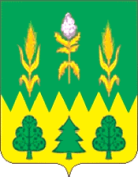 РОССИЙСКАЯ ФЕДЕРАЦИЯОРЛОВСКАЯ ОБЛАСТЬАДМИНИСТРАЦИЯ ДМИТРОВСКОГО РАЙОНАПОСТАНОВЛЕНИЕ07 ноября 2018 года	№ 392          г. ДмитровскО проведении открытого аукциона по продаже муниципального имущества, находящегося в муниципальной собственности Дмитровского района Орловской областиРуководствуясь Федеральным законом от 21.12.2001 №178-ФЗ «О приватизации государственного и муниципального имущества», Федеральным законом «Об общих принципах организации местного самоуправления в Российской Федерации» от 06.10.2003 №131-ФЗ, решением Дмитровского районного Совета народных депутатов от 11.10.2018 года №2-РС/26 «О внесении изменения и дополнения в решение Дмитровского районного Совета народных депутатов от 26.04.2018 года №5-РС/21 «О прогнозном плане приватизации муниципального имущества Дмитровского района на 2018 год», Положением о порядке и условиях приватизации муниципального имущества Дмитровского района Орловской области от 30.06.2011 года №5.4 РС/5, администрация Дмитровского района постановляет:1. Объявить аукцион по продаже муниципального имущества Казны Дмитровского района Орловской области открытого по составу участников и форме подачи предложений о цене: Лот 1 – здание, назначение: нежилое здание, 1 - этажный, площадь 1033 кв.м., адрес: Орловская область, Дмитровский район, сельское поселение Друженское, с.Волконск, д.43, кадастровый № 57:07:0410101:55, здание, назначение: нежилое здание, площадь 42,8 кв.м., адрес: Орловская область, Дмитровский район, сельское поселение Друженское, с.Волконск, д.43, кадастровый № 57:07:0410101:104, с земельным участком под вышеуказанными объектами, категория земель: земли населённых пунктов, кадастровый № 57:07:0410101:46, адрес: Орловская область, район Дмитровский, сельское поселение Друженское, с.Волконск, разрешенное использование: земельные участки образовательных учреждений, площадью 14670 кв.м. (Объекты не используются по назначению), 1 700 503,40 (один миллион семьсот тысяч пятьсот три рубля 40 копеек) рублей, в том числе: здание площадью 1033 кв.м. – 1 150 237,29 (один миллион сто пятьдесят тысяч двести тридцать семь рублей 29 копеек) рублей без учета НДС-18%, здание площадью 42,8 кв.м. – 110 266,11 (сто десять тысяч двести шестьдесят шесть рублей 11 копеек) рублей без учета НДС-18%, земельный участок – 440 000 (четыреста сорок тысяч) рублей НДС не облагается, №370/2018 об оценке рыночной стоимости объектов от 01.10.2018 года, выполненного индивидуальным предпринимателем Медведевым С.Л. Размер задатка установить в размере 20% от начальной цены продажи, шаг аукциона - 5% от начальной цены продажи.Лот 2 – здание, назначение: нежилое здание, площадью 1062,7 кв.м., количество этажей: 2, адрес (местоположение) объекта: Орловская область, район Дмитровский, с.Балдыж, кадастровый №57:07:0840101:144; здание котельной, назначение: нежилое, 1-этажный (подземных этажей – 0), общая площадь 105 кв.м., инвентарный № 54:212:002:011169330, литера А, адрес (местонахождение) объекта: Орловская область, Дмитровский район, Горбуновское сельское поселение, с.Балдыж, д.3а, литера А, кадастровый № 57:07:0840101:141; подвал, назначение: нежилое, 0-этажный (подземных этажей – 1), общая площадь 12,7 кв.м., инвентарный № 54:212:002:010023640:0061, литера II, адрес объекта: Орловская область, Дмитровский район, Горбуновское сельское поселение, с.Балдыж, д.3, литера II, кадастровый номер 57:07:0840101:107; туалет, назначение: нежилое, 1-этажный (подземных этажей – 0), общая площадь 30,3 кв.м., инвентарный № 54:212:002:010023640:0060, литера I, адрес объекта: Орловская область, Дмитровский район, Горбуновское сельское поселение, с.Балдыж, д.3, литера I, кадастровый № 57:07:0840101:176 с земельным участком под вышеуказанными объектами недвижимости, категория земель: земли населенных пунктов, разрешенное использование: для размещения и обслуживания нежилого здания, площадью 9220 кв.м., адрес (местонахождение) объекта: Орловская область, Дмитровский район, сельское поселение Горбуновское, с.Балдыж, кадастровый № 57:07:0840101:200. (Объекты не используются по назначению), начальная цена продажи – 1 291 531,34 (один миллион двести девяносто одна тысяча пятьсот тридцать один рубль 34 копейки) рублей, в том числе: здание площадью 1062,7 кв.м.  – 545 905,90 (пятьсот сорок пять тысяч девятьсот пять рублей 90 копеек) рублей без учета НДС-18%, здание площадью 105 кв.м.  – 222378,82 (двести двадцать две тысячи триста семьдесят восемь рублей 82 копейки) рублей без учета НДС-18%, подвал площадью 12,7 кв.м.  – 46 114,41 (сорок шесть тысяч сто четырнадцать рублей 41 копейка) рублей без учета НДС-18%, туалет площадью 30,3 кв.м.  – 108 332,21 (сто восемь тысяч триста тридцать две рубля 21 копейка) рубля без учета НДС-18%, земельный участок – 368 800 (триста шестьдесят восемь тысяч восемьсот) рублей, НДС не облагается, определена согласно отчету №369/2018 об оценке рыночной стоимости объектов от 01.10.2018 года, выполненного индивидуальным предпринимателем Медведевым С.Л.Размер задатка установить в размере 20% от начальной цены продажи, шаг аукциона - 5% от начальной цены продажи. Лот 3 – здание, назначение: нежилое здание, 1 - этажный, площадь 145,1 кв.м., адрес: РФ, Орловская область, Дмитровский район, городское поселение Дмитровск, г.Дмитровск, ул.Толкачева, здание 29А, кадастровый номер 57:07:0050137:29, с земельным участком под вышеуказанным объектом, категория земель: земли населённых пунктов, кадастровый номер 57:07:0050137:174, адрес: РФ, Орловская область, район Дмитровский, г.Дмитровск, ул.Толкачева, д.29А, разрешенное использование: объекты коммунально-бытового обслуживания, в том числе жилищно-эксплуатационные и аварийно-диспетчерские службы, площадью 179 кв.м. (Объекты не используются по назначению), начальная цена продажи – 67329,50 (шестьдесят семь тысяч триста двадцать девять рублей 50 копеек) рублей, в том числе: здание площадью 145,1 кв.м. – 60169,50 (шестьдесят тысяч сто шестьдесят девять рублей 50 копеек) рублей без учета НДС-18%, земельный участок – 7160 (семь тысяч сто шестьдесят) рублей, НДС не облагается, определена согласно отчету №366/2018 об оценке рыночной стоимости объектов от 01.10.2018 года, выполненного индивидуальным предпринимателем Медведевым С.Л.   Размер задатка установить в размере 20% от начальной цены продажи, шаг аукциона - 5% от начальной цены продажи.                                                                                                                                                                                                                                                                                                                                                                                                                                                                                                                                                                                                                                                                                                                                                                                                                                                                                                                                                                                                                                                                                                                                                                                                                                                                                                                                                                                                                                                                                                                                                                                                                                                                                                                                                                                                                                                                                                                                                                                                                                                                                                                                                                                                                                                                                                                                                                                                                                                                                                                                                                                                                                                                                                                                                                                                                                                                                                                                                                                                                                                                                                                                                                                                                                                                                                                                                                                                                                                                                                                                                                                                                                                                                                                                                                                                                                                                                                 2. Отделу по управлению муниципальным имуществом Дмитровского района разместить информационное сообщение в районной газете «Авангард» и сети Интернет об условиях и сроках продажи муниципального имущества посредством проведения открытого аукциона.Глава Дмитровского района                                                                С. А. КозинУТВЕРЖДЕНООрганизатор торгов:Отдел по управлению муниципальным имуществом Дмитровского районаНачальник отдела______________ А.А. Ушканов«____» _________2018 годаНа бланке организацииОрганизатору открытого аукциона:Отдел по управлению муниципальным имуществом Дмитровского района Орловской областиАдрес: Орловская область. Дмитровский район, г.Дмитровск, ул.Советская, д.84а.ИЗМЕНЕНИЯ К ЗАЯВКЕ НА УЧАСТИЕ В АУКЦИОНЕознакомившись с извещением о проведении открытого аукциона, размещенном «___» _________ 20__ года на официальном сайте торгов в сети «Интернет» (www.torgi.gov.ru), а также изучив аукционную документацию_____________________________________________(для юридического лица - полное наименование организации; для физического лица - Ф.И.О.)(далее – Претендент), в лице ________________________________________________________,                                                                  (для юридического лица – должность, Ф.И.О.)действующего на основании ______________________________________________________,                                                                               (наименование документа)просит принять нижеуказанные изменения в Заявку на участие в аукционе, направленную в составе заявки ___________________________________________     для участия в аукционе, и зарегистрированную  Организатором аукциона под № _____ от «____» ___________ 20__ г., время подачи заявки ____ час. ____ мин.___________________________________________________________________________________________________________________________________________________________,(указываются изменения)а также направляются следующие документы:___________________________________________________________________________________________________________________________________________________________,(перечисляются представляемые документы)Подпись Претендента________________________________________   / (Ф. И.О.) /                                                   (должность)                 (подпись)                                 (указать)	                                                                                                                                             МП